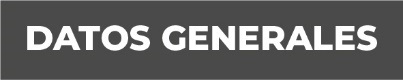 Nombre  JOSE ANTONIO FERRANDON LAGUNESGrado de Escolaridad   LICENCIATURA EN DERECHOCédula Profesional (Licenciatura) 1362915Teléfono de Oficina 7898931120Correo Electrónico Formación Académica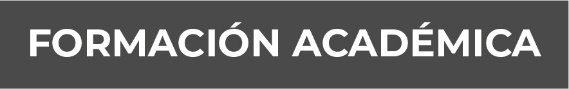 Año 1977-1982FACULTAD DE DERECHO DE LA UNIVERSIDAD VERACRUZANATrayectoria Profesional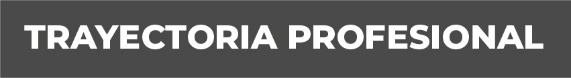 Año (20.08.1974)CONSERJE” A” DE LAS AGENCIAS DEL MINISTERIO PÚBLICO DEL FUERO COMUN DE LA CIUDAD DE CÓRDOBA, VER.Año (29.08.1974)OFICIAL “B” DE LA POLICIA JUDICIAL DEL ESTADO DE VERACRUZ EN XALAPA, VER. Año (05.11.1974)OPERARIO “C” DE LABORATORIO DE LAS AGENCIAS DEL MINISTERIO PÚBLICO DEL FUERO COMÚN DE CÓRDOBA, VER. Año(SEPTIEMBRE DE 1978)OFICIAL “D” ADMINISTRATIVO DE LA AGENCIA DEL MINISTERIO PÚBLICO DE COATEPEC, VER. Año (16 DE FEBRERO DE 1984)	PROFESOR   ASESOR EN LA ESCUELA SECUNDARIA VESPERTINA “ANTONIO MARÍA DE RIVERA” DE XALAPA, VER. 22 DE MARZO DE 1982.Año AGENTE “C” DEL MINISTERIO PÚBLICO DEL FUERO COMÚN ADSCRITO A LOS JUZGADOS DE PRIMERA INSTANCIA DEL DISTRITO JUIDICIAL DE VERACRUZ, VER. Año 12.11.1984AGENTE “C” TERCERO INVESTIGADOR   DEL MINISTERIO PÚBLICO DEL FUERO COMÚN    EN COATZACOALCOS, VER.)Año (04.05.1985)AGENTE “C” DEL MINISTERIO PÚBLICO DEL FUERO COMÚN ADSCRITO AL JUZGADO PRIMERO Y SEGUNDO DEL DISTRITO JUDICIAL DE COSAMALOAPAN, VER. Año (20-08-1988) JEFE DEL DEPARTAMENTO    JURIDICO DEL RECLUSORIO REGIONAL “IGNACIO ALLENDE” DE VERACRUZ, VERACRUZ. Año (31-01-1989)JEFE DEL DEPARTAMENTO   JURIDICO DEL RECLUSORIO REGIONAL “IGNACIO ALLENDE” DE VERACRUZ, VERACRUZ. Año (01.04.1991)AGENTE “C” DEL MINISTERIO PÚBLICO DEL FUERO COMÚN ADSCRITO AL JUZGADO PRIMERO DE PRIMERA INSTANCIA DEL DISTRITO JUDICIAL DE VERACRUZ, VER.Año (20.04.1992)AGENTE “C” DEL MINISTERIO PÚBLICO DEL FUERO COMÚN ADSCRITO AL JUZGADO PRIMERO Y SEGUNDO DE COSAMALOAPAN, VER. Año (21.04.1993)SUBDIRECTOR “B” DEL CENTRO DE READAPTACION SOCIAL DE PACHO VIEJO, VER. Año (26.11.1993)AGENTE “C” DEL MINISTERIO PÚBLICO DEL FUERO COMÚN ADSCRITO AL JUZGADO PRIMERO Y SEGUNDO DEL DISTRITO JUDICIAL DE CÓRDOBA, VER. Año (06.10.1995)AGENTE “C” DEL MINISTERIO PÚBLICO DEL FUERO COMÚN ADSCRITO AL JUZGADO PRIMERO DE PRIMERA INSTANCIA DEL DISTRITO JUDICIAL DE VERACRUZ, VER. Año (14.09.1999)AGENTE SEGUNDO INVESTIGADOR DEL MINISTERIO PÚBLICO DEL FUERO COMUN EN AGENTE “C” DEL MINISTERIO PÚBLICO DEL FUERO COMÚN ADSCRITO AL JUZGADO VERACRUZ, VER.Año (16.01.2001)AGENTE DEL MINISTERIO PÚBLICO ADSCRITO A LOS JUZGADOS 1º. Y 2º. MENOR DE ORIZABA, VER. Año (01.09.2002)AGENTE DEL MINISTERIO PÚBLICO INVESTIGADOR-CONCILIADOR EN BOCA DEL RÍO, VERACRUZ.Año (22.09.2003)AGENTE DEL MINISTERIO PUBLICO ADSCRITO A LOS JUZGADOS 1º. Y 2º. DEL DISTRITO JUDICIAL DE SAN ANDRÉS TUXTLA, VER. Año (01.10.2004)AGENTE DEL MINISTERIO PÚBLICO ADSCRITO A LOS JUZGADOS 1º. Y 2º. DE PRIMERA INSTANCIA DEL DISTRTIO JUDICIAL DE CÓRDOBA, VER. Año (23.05.2006)AGENTE DEL MINISTERIO PÚBLICO ADSCRITO A LOS JUZGADOS 1º. Y 2º. DEL DISTRITO JUDICIAL DE COSAMALOAPAN, VER. Año (INTERINO 10.06.2010)DEFENSOR DE OFICIO ADSCRITO A LA QUINTA SALA DEL TRIBUNAL SUPERIOR DE JUSTICIA DEL ESTADO DE VERACRUZ. XALAPA. Año (01.02.2012)AGENTE DEL MINISTERIO PÚBLICO ADSCRITO AL JUZGADO PRIMERO DE PRIMERA INSTANCIA DEL DISTRITO JUDICIAL DE VERACRUZ, VER. Año 11.05.2013AGENTE PRIMERO DEL MINISTERIO PUBLICO EN LITIGACION   DE LA UNIDAD INTEGRAL NUMERO UNO DEL DISTRITO JUDICIAL DE CORDOBA, VER. (NUEVO SISTEMA DE JUSTICIA PENAL) Año 21 DE ABRIL 2014AGENTE DEL MINISTERIO PUBLICO ADSCRITO AL JUZGADO PRIMERO Y CUARTO MENOR DEL DISTRITO JUDICIAL DE VERACRUZ.Año 25 DE AGOSTO DE 2014 A 15 DE MAYO DEL 2015AGENTE DEL MINISTERIO PUBLICO ADSCRITO A LOS JUZGADOS PRIMERO MENOR, SEXTO DE PRIMERA INSTANCIA Y DECIMO FAMILIAR DEL DISTRITO JUDICIAL DE VERACRUZ-.Año 15 DE MAYO DE 2015 AL 30 DE AGOSTO DEL 2015FISCAL ADSCRITO DEL JUZGADO PRIMERO DE PRIMERA INSTANCIA DEL DISTRITO JUDICIAL DE VERACRUZ. –Año DEL 30 DE AGOSTO DEL 2015 AL 15 DE NOVIEMBRE DEL 2015.FISCAL ADSCRITO AL JUZGADO PRINMERO Y SEGUNDO DE PRIMERA INSTANCIA DEL DISTRITO JUDICIAL DE COSAMALOAPAN, VERACRUZ. –Año A PARTIR  15 DE NOVIEMBRE 2015.FISCAL ADSCRITO A LOS JUZGADOS SEXTO DE PRIMERA INSTANCIA Y DECIMO DE PRIMERA INSTANCIA ESPECIAL EN MATERIA FAMILIAR Y PRIMERO MENOR DEL DISTRITO JUDICIAL DE VERACRUZ. –Año 20 DE JUNIO DE 2016.FISCAL ADSCRITO AL JUZGADO PRIMERO MENOR EN VERACRUZ, VER. Año 30 DE SEP. DE 2016FISCAL ADSCRITO AL JUZGADO 1º Y 3º. MENOR DE VERACRUZ. –Año 2016FISCAL DECIMOTERCERO ADSCRITO A LA UNIDAD INTEGRAL  DE PROCURACION DE JUSTICIA DEL XVII DISTRITO JUDICIAL CON SEDE EN VERACRUZ.Año 02-12-2019FISCAL 8º. EN LA UNIDAD INTEGRAL DE PROCURACION DE JUSTICIA DEL III DISTRITO JUIDICIAL CON SEDE EN TANTOYUCA, VER. Conocimiento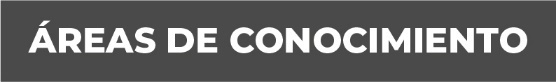 PRINCIPALMENTE EN MATERIA PENAL Y PROCESAL PENAL EN LAS QUE HE RECIBIDO LOS SIGUIENTES CURSOS Y RECONOCIMIENTOS:1.-CURSO DE CRIMINALÍSTICA, IMPARTIDO POR LA PROCURADURIA GENERAL DE JUSTICIA DEL ESTADO. 29-04-19792.-CURSO DE ACTUALIZACION SOBRE EL TEMA “LA MODERNIDAD Y LAS CIENCIAS PENALES” 31-08-1991.3.-RECONOCIMIENTO OTORGADO POR LA ASOCIACION DE PERIOSDISTAS DE CORDOBA A.C. FEBRERO DE 1994.4.-RECONOCIMIENTO OTORGADO POR LA PROCURADURIA GENERAL DE JUSTICIA DEL ESTADO DE VERACRUZ. - 20 DE MAYO DE 1997.5. CURSO DE ACTUALIZACION PARA AGENTES DEL MINISTERIO PÚBLICO, IMPARTIDO POR LA UNIVERSIDAD DE XALAPA Y LA PROCURADURÍA GENERAL DE JUSTICIA DEL ESTADO DE VERACRUZ. 17-07-1999.6. CURSO SOBRE EL TEMA “ETICA MINISTERIAL” IMPARTIDO POR LA ACADEMIA NACIONAL DE SEGURIDAD PÚBLICA FEDERAL, AUSPICIADO POR LA PROCURADURÍA GENERAL DE JUSTICIA DEL ESTADO DE VERACRUZ. 05-10-19997. CURSO SOBRE EL TEMA “ANTISECUESTRO Y NEGOCIACIÓN DE REHENES” IMPARTIDO POR AGENTES DEL F.B.I AGREGADOS LEGALES A LA EMBAJADA DE LOS ESTADOS UNIDOS DE NORTEAMÉRICA.DEL 15 AL 29 DE NOVIEMBRE DE 1999.8. RECONOCIMIENTO OTORGADO POR LA PROCURADURIA GENERAL DE JUSTICIA DEL ESTADO DE VERACRUZ. -  12 DE JULIO DE 1999.9. CICLO DE CONFERECIAS SOBRE EL TEMA “CRIMINOLOGÍA POLITICA PENITENCIARIA “IMPARTIDO POR LA UNIVERSIDAD VERACRUZANA. 26-01-200010.-CURSO SOBRE EL TEMA “DELITOS ELECTORALES” CON DURACION DE 24 HRS. IMPARTIDO POR LA PROCURADURÍA GENERAL DE JUSTICIA DEL ESTADO. 08-04-200011.-CURSO SOBRE EL TEMA “TECNICAS DE LA ENTREVISTA E INTERROGATORIO “IMPARTIDO POR AGENTES DEL FBI AGREGADOS LEGALES A LA EMBAJADA DE LOS ESTADOS UNIDOS DE NORTEAMÉRICA. DEL 26 AL 30 DE JUNIO DE 2000. 12.-RECONOCIMIENTO DE EVALUACIÓN Y CERTIFICACIÓN DE CAPACITACION AL PERSONAL DE LA PROCURADURIA GENERAL DE JUSTICIA DEL ESTADO DE VERACRUZ. 08-03- 2001.13.-CURSO TALLER DE “ETICA GUBERNAMENTAL Y PROGRAMAS   ANTICORRUPCION “IMPARTIDO POR JOHN J. CONTINO DIRECTOR EJECUTIVO DE LA COMISION DE ETICA DEL ESTADO DE PENSILVANIA U.S.A.  ORGANIZADO POR LA SECRETARIA DE GOBIERNO DEL ESTADO DE VERACRUZ Y LA EMBAJADA DE LOS ESTADOS UNIDOS DE NORTEAMERICA, ASI COMO LA PROCURADURÓA GENERAL DE JUSTICIA DEL ESTADO.10-10-200214.-CURSO SOBRE EL TEMA “RELACIONES HUMANAS” CON DURACION DE CUATRO DIAS IMPARTIDO POR EL INSTITUTO DE EDUCACION SUPERIOR Y DESARROLLO HUMANO S.C. 26-10-2004.15.-CURSO TEÓRICO PRÁCTICO TITULADO “REFORMA CONSTITUCIONAL E IMPLEMETACIÓN DE LOS JUICIOS ORALES EN EL ESTADO DE VERACRUZ” CON UNA CARGA DE 40 HORAS IMPARTIDO POR EL INSTITUTO DE FORMACION PROFESIONAL DE LA PROCURADURÍA DE JUSTICIA DEL DISTRIO FEDERAL. 26-04-2008.16.-RECONOCIMIENTO OTORGADO POR LA PROCURADURÍA GENERAL DE JUSTICIA DEL ESTADO VERACRUZ, PROCURADURIA GENERAL DE LA REPUBLICA, PROCURADURIA DEL DISTRITO FEDERAL, EL INSTITUTO DE FORMACION PROFESIONAL y LA ACADEMINA MEXICANA DE CIENCIAS PENALES.  08 -FEBRERO DE 2008 17.-SEGUNDO CURSO DE CAPACITACIÓN PARA AGENTES DEL MINISTERIO PÚBLICO CON CERTIFICACIÓN VALIDADO POR LA ACADEMIA NACIONAL DE SEGURIDAD PÚBLICA. NOVIMBRE 2009.18.-CURSO DE CAPACITACIÓN PARA EL SISTEMA ACUSATORIO Y JUICIO ORAL, VALIDADO Y APROBADO POR LA ACADEMIA NACIONAL DE SEGURIDAD PÚBLICA. OCTUBRE 201019.-TERCER CURSO DE CAPACITACIÓN Y EVALUACIÓN PARA PERSONAL DE LA PROCURADURÍA GENERAL DE JUSTICIA VALIDADO Y APROBADO POR LA ACADEMIA NACIONAL DE SEGURIDAD PÚBLICA. OCTUBRE 201020.-CURSO DE ACTUALIZACION DE CONOCIMIENTO SOBRE INVESTIGACIÓN CRIMINAL.15-07-2011.21.-CURSO TALLER PARA PUNTEROS EN LA IMPLEMENTACIÓN DEL SISTEMA DE JUSTICIA PENAL EN EL ESTADO DE VERACRUZ.IMPARTIDO POR LA SECRETARIA TECNICA DEL CONSEJO CONSULTIVO PARA LA IMPLEMENTACION DEL SISTEMA DE JUSTICIA PENAL EN EL ESTADO DE VERACRUZ.22.-CURSO SOBRE EL TEMA “DELITOS ELECTORALES” IMPARTIDO POR EL TRIBUNAL ELECTORAL DEL PODER JUDICIAL DEL ESTADO DE VERACRUZ. - 05-06-201223.-JORNADA DE LOS OPERADORES DEL SISTEMA DE JUSTICIA PENAL EN EL ESTADO DE VERACRUZ, IMPARTIDO POR LA SECRETARÍA TÉCNICA DEL CONSEJO CONSULTIVO PARA LA IMPLEMENTACIÓN DEL SISTEMA DE JUSTICIA PENAL EN EL ESTADO DE VERACRUZ 31-10-2013.24.-CURSO BASICO DE DERECHOS HUMANOS, FISCALIA GENERAL DEL ESTADO, II GENERACION EN LA MODALIDAD EN LÍNEA CON UN TOTAL DE 40 HORAS DURANTE EL PERIODO COMPRENDIDO DEL 14 DE SEPTIEMBRE AL 12 DE OCTUBRE DE 2015.25.- CURSO TALLER: TECNICAS DE LITIGACION EN JUICIO ORAL CON DURACION DE 20 HORAS DEL 14 AL 18 DE MAYO DE 2018.26.- ACTUALIZACION PARA FISCALES CON BASE A LOS CRITERIOS DE LAS SALAS DEL TRIBUNAL SUPERIOR DE JUSTICIA, JUZGADO DE DISTRITO Y TRIBUNALES COLEGIADOS EN EL ESTADO DE VERACRUZ.